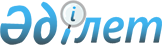 Об определении целевых групп населения города Риддер на 2012 год
					
			Утративший силу
			
			
		
					Постановление акимата города Риддера Восточно-Казахстанской области от 05 ноября 2012 года N 674. Зарегистрировано Департаментом юстиции Восточно-Казахстанской области 28 ноября 2012 года N 2747. Прекращено действие по истечении срока, на который постановление было принято (письмо аппарата акима города Риддера от 02 апреля 2013 года № 2-22-2012)      Сноска. Прекращено действие по истечении срока, на который постановление было принято (письмо аппарата акима города Риддера от 02.04.2013 № 2-22-2012).      Примечание РЦПИ.

      В тексте сохранена авторская орфография и пунктуация.

      В соответствии с подпунктами 13), 14) пункта 1 статьи 31 Закона Республики Казахстан от 23 января 2001 года «О местном государственном управлении и самоуправлении в Республике Казахстан», статьей 5, подпунктом 2) статьи 7 Закона Республики Казахстан от 23 января 2001 года «О занятости населения» акимат города Риддер ПОСТАНОВЛЯЕТ:



      1. Определить следующие целевые группы населения по городу Риддер на 2012 год:

      1) малообеспеченные;

      2) молодежь в возрасте до двадцати одного года;

      3) воспитанники детских домов, дети-сироты и дети, оставшиеся без попечения родителей, в возрасте до двадцати трех лет;

      4) одинокие, многодетные родители, воспитывающие несовершеннолетних детей;

      5) граждане, имеющие на содержании лиц, которые в порядке, установленном законодательством Республики Казахстан, признаны нуждающимися в постоянном уходе, помощи или надзоре;

      6) лица предпенсионного возраста (за два года до выхода на пенсию по возрасту);

      7) инвалиды;

      8) лица, уволенные из рядов Вооруженных Сил Республики Казахстан;

      9) лица, освобожденные из мест лишения свободы и (или) принудительного лечения;

      10) оралманы;

      11) выпускники организаций высшего и послевузовского образования;

      12) лица, высвобожденные в связи с ликвидацией работодателя – юридического лица либо прекращением деятельности работодателя – физического лица, сокращением численности или штата работников;

      13) лица, состоящие на учете службы пробации уголовно-исполнительной инспекции;

      14) лица, не работающие длительное время (более одного года);

      15) женщины старше 50 лет;

      16) мужчины старше 55 лет;

      17) участники Программы занятости 2020, завершившие профессиональное обучение по приоритетным профессиям (специальностям);

      18) выпускники организаций технического и профессионального образования.



      2. Государственному учреждению «Отдел занятости и социальных программ города Риддер», коммунальному государственному учреждению «Центр занятости города Риддер» обеспечить временную занятость лиц, отнесенных к целевым группам населения, и содействие в их трудоустройстве.



      3. Контроль за исполнением настоящего постановления возложить на заместителя акима города Риддер Дюсебаеву Р.В.



      4. Настоящее постановление вводится в действие по истечении десяти календарных дней после дня его первого официального опубликования.

       Аким города Риддер                         М. Сапаргалиев
					© 2012. РГП на ПХВ «Институт законодательства и правовой информации Республики Казахстан» Министерства юстиции Республики Казахстан
				